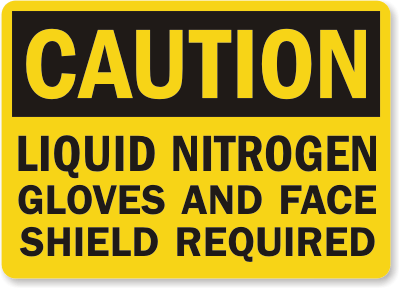 Dispensing liquid nitrogen requires: Proper cryogenic gloves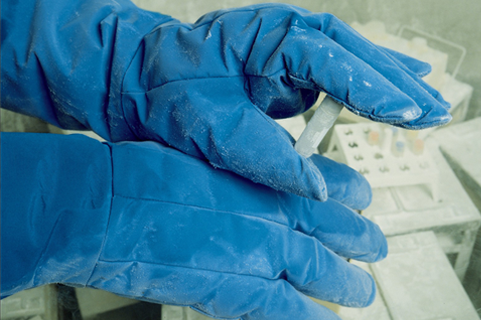 Goggles and face shield  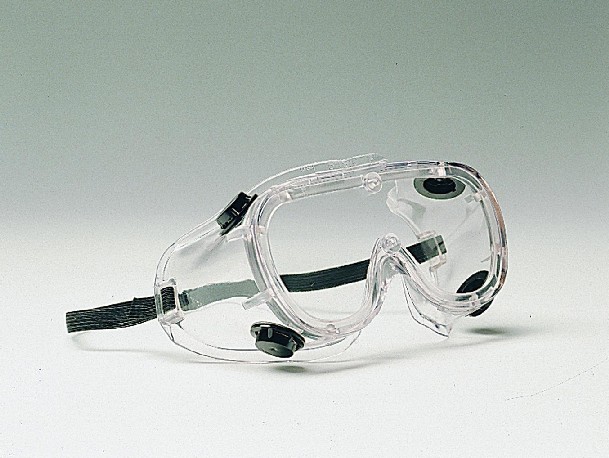 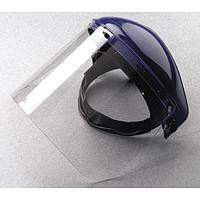  Lab coat, long pants, closed-toe shoes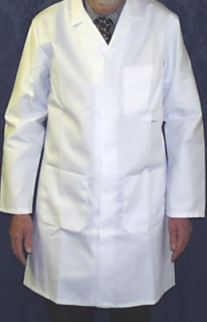 Purchase proper PPE through the Science Storeroom: (313) 577-3098.WSU Office of Environmental Health & Safety (313) 577-1200